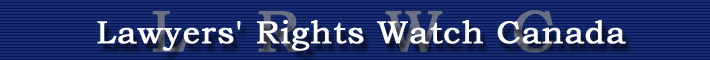 NGO in Special Consultative Status with the Economic and Social Council of the United NationsPromoting human rights by protecting those who defend themwww.lrwc.org – lrwc@portal.ca – Tel: +1 604 736 1175 – Fax: +1 604 736 1170, B.C.  V6K 2V5January 18, 2019HE Omar Hassan Ahmad al-BashirOffice of the PresidentPeople’s Palaceemail- info@presidency.gov.sdIdris Ibrahim JameelMinistry of Justice, Email- moj@moj.gov.sdMr. Al-Dierdiry al-DhikheriMinister of Foreign AffairsFax: +249183772941Ahmed Bilal OthmanMinister of InteriorEmail: ministry@mfa.gov.sdHE Mustafa Osman Ismail Elamin, AmbassadorPermanent  of the  to the United NationsAvenue Blanc 51-531202 Email: mission.sudan@bluewinch.chYour Excellency:Re: Unlawful Restriction on Assembly and Protest in I write on behalf of Lawyers Rights Watch Canada (LRWC), a committee of lawyers and other human rights defenders who promote human rights and the rule of law internationally through advocacy, research and education. LRWC has Special Consultative status with the Economic and Social Council of the United Nations. LRWC is concerned by reports of the repression of peaceful public demonstrations across the . The protests began in Atbara on or around December 19, 2018 and have since spread to other towns including Omdurman, Um Rawaba, Gadarif, El Obeid, Wad Madani, Port Sudan, Dongola, El Fasher and Khartoum. Demonstrators are protesting the rising cost of living and calling for an end to the current authoritarian regime.  According to news reports, security forces have used excessive force to disperse unarmed protesters, including beating them with batons and firing live ammunition, rubber bullets, and teargas. Scores have been killed and hundreds have been severely injured, arrested and arbitrarily detained, including many lawyers and human rights defenders. In particular, we note that, according to a motion tabled in the European Parliament on January 15, 2019, Mr. Salih Osman, a Sudanese human rights lawyer and Sakharov Prize Laureate of 2007, was arrested in his law office on January 8, 2019. Government authorities have confirmed that he is in custody but have not disclosed where he is being held.LRWC is deeply concerned by the failure of Sudanese authorities to uphold its international law obligations to respect the rights to peaceful assembly and association with others. The International Covenant on Civil and Political Rights (ICCPR), to which Sudan is a State Party, prohibits restrictions of the right to peaceful association and assembly (Articles 21 and 22), other than as specifically allowed. The ICCPR (Article 19 (3)) allows only restrictions that are provided by law, necessary and proportionate to ensuring respect for the rights or reputation of others, or/and, protecting national security or public order. Similarly, the African Charter on Human and Peoples’ Rights (Banjul Charter) to which Sudan is a State Party, guarantee the rights to freedom of association and assembly (Articles 10 and 11) and prohibit restrictions on those rights other than as specifically provided (Article 27(2). None of the circumstances allowing State Parties to impose restrictions under either the ICCPR or the Banjul Charter are present in this case. As stated by the United Nations High Commissioner of Human Rights,Peaceful protests are a fundamental aspect of a vibrant democracy. States should recognize the role of protests as a means to strengthen human rights and democracy. They should guarantee the right to freedom of peaceful assembly freedom of association, freedom of opinion and expression, which are essential components of democracy and indispensable to the full enjoyment of human rights. The ICCPR (Article 25) and the Banjul Charter (Article 13), impose legal obligations on State Parties to respect and ensure the rights of all persons to participate in public affairs by engaging in the rights to dissent and protest. The obligation to respect means that States must refrain from restricting the exercise of the rights where such restriction is not expressly allowed under international law. States are obliged to create, facilitate or provide the necessary conditions for the enjoyment of the rights, which include protection from interference and reprisals from state and non-state actors. Accordingly, LRWC urges the authorities of  to: Halt the deadly and excessive use of force and respect the right of people to peacefully voice their concerns and respond to grievances Release detainees, including Mr. Salih Osman, and put an end to all arbitrary restrictions of assemblies for peaceful protests and demonstrations.Carry out an immediate, thorough and impartial investigation into all reported killings, injuries and other abuses, and justice for the victims and the remedies required by law including by the International Covenant on Civil and Political Rights and the African Charter on Human and Peoples’ Rights.Conform with the provisions of the ICCPR and the Banjul Charter including provisions guaranteeing rights to expression, assembly, association and to participate in protest. .Yours very truly,Temisan BoyoBarrister and Solicitor ()
Solicitor and Advocate of the Supreme Court of  Monitor, Lawyers Rights Watch Copied to:His Excellency Mahmoud Fadl Abdelrasoul MohammedChargé d’Affaires, Embassy of SudanSudanembassy-canada@rogers.comHis Excellency Adrian NorfolkAmbassador of  to khrtm@international.gc.caSpecial Rapporteur on the rights to freedom of peaceful assembly and of associationMr. Clément Nyaletsossi Voule freeassembly@ohchr.orgSpecial Rapporteur on the situation of human rights defendersMr. Michel ForstEmail: defenders@ohchr.orgWorking Group on Arbitrary DetentionMr. José Guevara, Ms. Leigh Toomey, Ms. Elina Steinerte, Mr. Sètondji Adjovi, Mr. Seong-Phil Hong. Email: wgad@ohchr.orgSpecial Rapporteur on the promotion and protection of the right to freedom of opinion and expression, Mr. David Kaye freedex@ohchr.org Special Rapporteur on the independence of the judges and lawyers Mr. Diego Garcia-Sayan SRindependenceJL@ohchr.org 